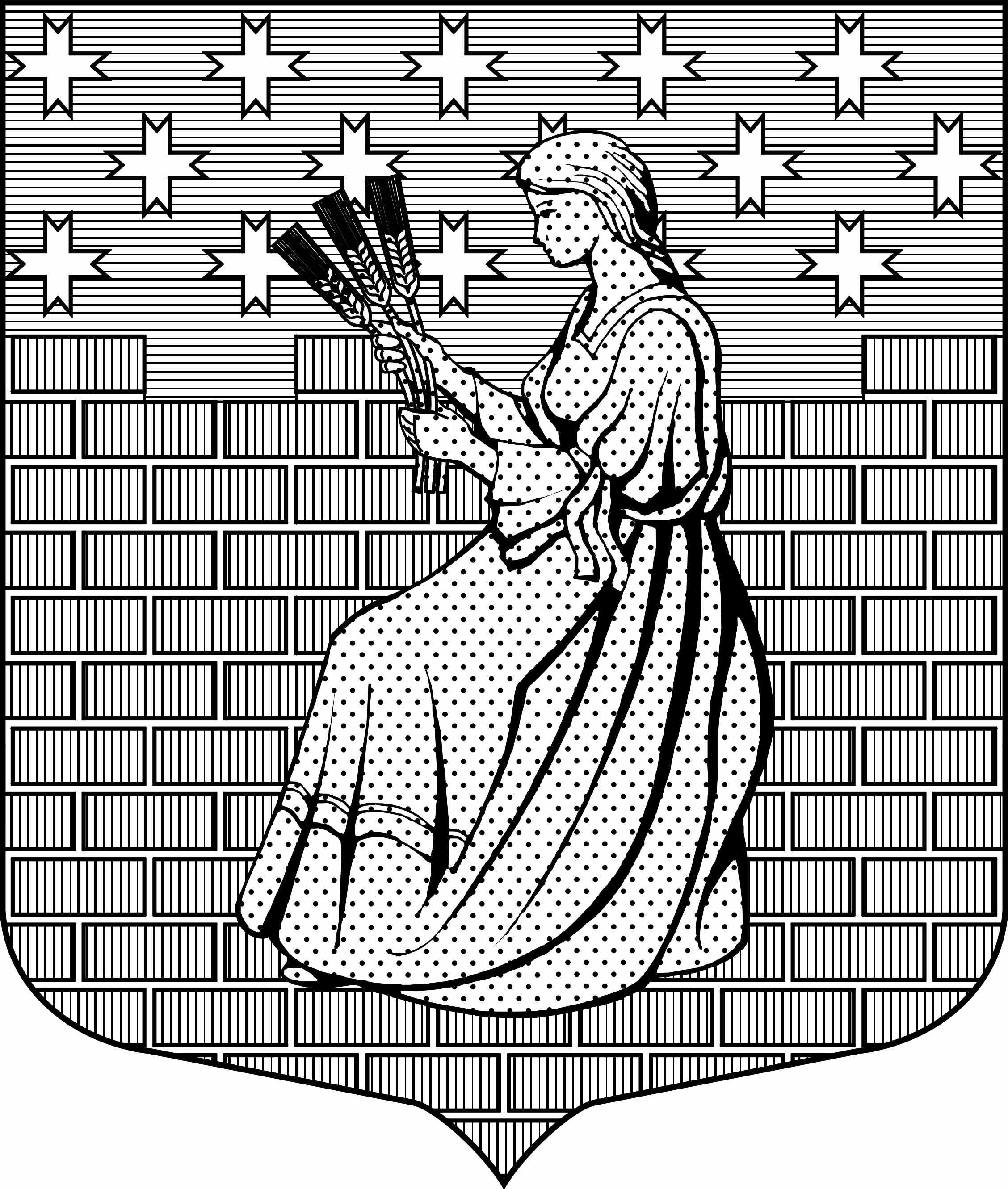 МУНИЦИПАЛЬНОЕ ОБРАЗОВАНИЕ“НОВОДЕВЯТКИНСКОЕ СЕЛЬСКОЕ ПОСЕЛЕНИЕ”ВСЕВОЛОЖСКОГО МУНИЦИПАЛЬНОГО РАЙОНАЛЕНИНГРАДСКОЙ ОБЛАСТИ_____________________________________________________________________________188661, РФ, Ленинградская обл., Всеволожский район, дер. Новое Девяткино, дом 57, оф.83,  тел./факс (812) 595-74-44СОВЕТ ДЕПУТАТОВ РЕШЕНИЕ«29» декабря 2015г.                                                                                          № 76/01-07                              дер. Новое ДевяткиноОб утверждении плана работыконтрольно-счётного органа МО «Новодевяткинское сельское поселение»на 2016 год   Руководствуясь Федеральным законом от 6 октября 2003г. № 131-ФЗ "Об общих принципах организации местного самоуправления в Российской Федерации",    Федеральным   законом  от 07 февраля 2011г. № 6-ФЗ "Об общих принципах организации и деятельности контрольно-счетных органов субъектов Российской Федерации и муниципальных образований",  Положением об организации  и деятельности  контрольно-счетного органа МО «Новодевяткинское сельское поселение», утвержденным решением совета депутатов МО «Новодевяткинское сельское поселение» от 28 декабря 2011г. № 56/01-07,  рассмотрев  доклад председателя контрольно-счетного органа  МО «Новодевяткинское сельское поселение» Ткачука С.К. о плане работы контрольно-счетного органа  МО «Новодевяткинское сельское поселение» на 2016 год, совет депутатов  МО «Новодевяткинское сельское поселение» принял            РЕШЕНИЕ           1. Утвердить План  работы контрольно-счётного органа МО «Новодевяткинское сельское поселение» на 2016 год  согласно приложению.             2. Опубликовать настоящее решение  на официальном сайте МО «Новодевяткинское сельское поселение». Глава муниципального образования                                                                      Д.А. МайоровУТВЕРЖДЕНОрешением совета депутатов МО «Новодевяткинское сельское поселение»                                                                       от 29 декабря 2015г. № 76/01-07             План работыконтрольно-счётного органа МО «Новодевяткинское сельское поселение»на 2016 годНаименование мероприятийСрок выполненияI. Экспертно-аналитическая работаI. Экспертно-аналитическая работаФинансовая экспертиза проектов решений и иных муниципальных правовых актов МО «Новодевяткинское сельское поселение», вносимых на рассмотрение в совет депутатов МО «Новодевяткинское сельское поселение» (далее – совет депутатов) и связанных с формированием и исполнением бюджета МО «Новодевяткинское сельское поселение» (далее - бюджет поселения)ПостоянноФинансовая экспертиза и подготовка заключений по проектам решений совета депутатов о внесении изменений в решения совета депутатов «О бюджете МО «Новодевяткинское сельское поселение» на 2016 год и плановый период 2017 и 2018 годов»При внесении изменений в решение совета депутатов о бюджете поселенияАнализ исполнения бюджета поселения за 2015 год в разрезе главных администраторов бюджетных средств в рамках внешней проверки отчета об исполнении бюджета поселения за 2015 годI — II кварталПодготовка заключения на отчет об исполнении бюджета поселения за 2015 годДо 15 мая 2016 годаФинансовая экспертиза и подготовка заключения на проект решения совета депутатов «О бюджете МО «Новодевяткинское сельское поселение» на 2017 год и плановый период 2018 и 2019 годов»В течение 5 дней после поступления проекта в контрольно-счетный орган МО «Новодевяткинское сельское поселение»(далее – КСО)Анализ эффективности и результативности использования средств бюджета поселения, направленных на реализацию муниципальных программ (подпрограмм) в 2015 годуIII кварталII. Контрольная работаII. Контрольная работаВнешняя проверка бюджетной отчетности за 2015 год главных администраторов бюджетных средств I — II кварталВнешняя проверка отчета об исполнении решения совета депутатов «О бюджете МО «Новодевяткинское сельское поселение» на 2015 год и плановый период 2016 и 2017 годов»I — II кварталПроверка и анализ эффективности, результативности использования имущества, находящегося в собственности МО «Новодевяткинское сельское поселение»IV кварталПроверка целевого и эффективного использования средств бюджета поселения, выделенных муниципальным казенным учреждениям МО «Новодевяткинское сельское поселение» в 2015 годуВ рамках внешней проверки отчета об исполнении бюджета поселения (планово).По поручению главы МО «Новодевяткинское сельское поселение», совета депутатов (внепланово).Проверка расходования средств бюджета поселения в части сроков заключения, исполнения муниципальных контрактов на поставку товаров, выполнение работ, оказание услуг для муниципальных нужд.III кварталПроверка полноты ведения бюджетного учета и своевременности представления бюджетной отчетностиIII кварталВыборочная проверка принятых мер по устранению нарушений, по результатам контрольных мероприятий.IV кварталВнеплановые контрольные мероприятия по поручениям главы МО «Новодевяткинское сельское поселение», совета депутатов. В течение годаIII. Организационно-методическая работаIII. Организационно-методическая работаПодготовка отчета о работе КСО за 2015 годI кварталПодготовка плана работы КСО на 2017 год  IV кварталУчастие в работе постоянных комиссий совета депутатов по вопросам, находящимся в компетенции КСОПостоянноПредставление информации о результатах проведённых проверок главе МО «Новодевяткинское сельское поселение» и совету депутатов.В течение годаНаправление руководителям проверяемых  учреждений и предприятий  представлений и предписаний по результатам проведённых контрольных мероприятийВ течение года